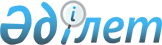 О внесении изменений в решение маслихата от 11 августа 2021 года № 54 "Об определении порядка и размера возмещения затрат на обучение на дому детей с ограниченными возможностями из числа инвалидов по индивидуальному учебному плану в Аулиекольском районе"
					
			Утративший силу
			
			
		
					Решение маслихата Аулиекольского района Костанайской области от 23 сентября 2022 года № 151. Зарегистрировано в Министерстве юстиции Республики Казахстан 23 сентября 2022 года № 29772. Утратило силу решением маслихата Аулиекольского района Костанайской области от 1 июля 2023 года № 44
      Сноска. Утратило силу решением маслихата Аулиекольского района Костанайской области от 01.07.2023 № 44 (вводится в действие по истечении десяти календарных дней после дня его первого официального опубликования).
      Аулиекольский районный маслихат РЕШИЛ:
      1. Внести в решение маслихата "Об определении порядка и размера возмещения затрат на обучение на дому детей с ограниченными возможностями из числа инвалидов по индивидуальному учебному плану в Аулиекольском районе" от 11 августа 2021 года № 54 (зарегистрировано в Реестре государственной регистрации нормативных правовых актов под № 24046) следующие изменения:
      Заголовок к указанному решению изложить в новой редакции:
      "Об определении порядка и размера возмещения затрат на обучение на дому детей с ограниченными возможностями из числа детей с инвалидностью по индивидуальному учебному плану в Аулиекольском районе";
      пункт 1 к указанному решению изложить в новой редакции:
      "1. Определить порядок и размер возмещения затрат на обучение на дому детей с ограниченными возможностями из числа детей с инвалидностью по индивидуальному учебному плану в Аулиекольском районе согласно приложению к настоящему решению.";
      приложение к указанному решению изложить в новой редакции согласно приложению к настоящему решению.
      2. Настоящее решение вводится в действие по истечении десяти календарных дней после дня его первого официального опубликования. Порядок и размер возмещения затрат на обучение на дому детей с ограниченными возможностями из числа детей с инвалидностью по индивидуальному учебному плану
      1. Настоящий порядок и размер возмещения затрат на обучение на дому детей с ограниченными возможностями из числа детей с инвалидностью по индивидуальному учебному плану в Аулиекольском районе разработаны в соответствии с Правилами оказания государственной услуги "Возмещение затрат на обучение на дому детей - инвалидов", утвержденными Приказом Министра труда и социальной защиты населения Республики Казахстан от 25 марта 2021 года № 84 "О некоторых вопросах оказания государственных услуг в социально-трудовой сфере" (зарегистрирован в Реестре государственной регистрации нормативных правовых актов за № 22394) (далее - Правила возмещения затрат).
      2. Возмещение затрат на обучение детей с ограниченными возможностями из числа детей с инвалидностью по индивидуальному учебному плану (далее - возмещение затрат на обучение) производится государственным учреждением "Отдел занятости и социальных программ акимата Аулиекольского района" на основании справки из учебного заведения, подтверждающей факт обучения ребенка с инвалидностью на дому.
      3. Возмещение затрат на обучение (кроме детей с инвалидностью, находящихся на полном государственном обеспечении и детей с инвалидностью, в отношении которых родители лишены родительских прав) предоставляется одному из родителей или иным законным представителям детей с инвалидностью, независимо от дохода семьи.
      4. Возмещение затрат на обучение производится с месяца обращения до окончания срока, установленного в заключении областного учреждения психолого-медико-педагогической консультации.
      5. При наступлении обстоятельств, повлекших прекращение возмещения затрат (достижение ребенком с инвалидностью восемнадцати лет, окончания срока инвалидности, в период обучения ребенка с инвалидностью в государственных учреждениях, смерть ребенка с инвалидностью, выезд на постоянное проживание за пределы Аулиекольского района), выплата прекращается с месяца, следующего за тем, в котором наступили соответствующие обстоятельства.
      6. Перечень документов, необходимых для возмещения затрат на обучение на дому детям с ограниченными возможностями из числа детей с инвалидностью предоставляется согласно приложению 3 к Правилам возмещения затрат, при этом кандасами для идентификации личности вместо документа, удостоверяющего личность, предоставляется удостоверение кандаса.
      7. Размер возмещения затрат на обучение на дому детей с ограниченными возможностями из числа детей с инвалидностью равен восьми месячным расчетным показателям на каждого ребенка с инвалидностью ежемесячно на учебный год.
      8. Основания для отказа в возмещении затрат на обучение предусмотрены строкой девятой приложения 3 к Правилам возмещения затрат.
					© 2012. РГП на ПХВ «Институт законодательства и правовой информации Республики Казахстан» Министерства юстиции Республики Казахстан
				
      Секретарь районного маслихата 

Д. Койшибаев
Приложениек решению маслихатаот 23 сентября 2022 года№ 151Приложениек решению маслихата от 11 августа 2021 года№ 54